Plan Działań 
na rzecz poprawy zapewnienia dostępności 
osobom ze szczególnymi potrzebami 
w Opolskim Urzędzie Wojewódzkimna lata 2021-2025Nazwa podmiotu: Opolski Urząd WojewódzkiData sporządzenia: 25 lutego 2021 r.Data aktualizacji: 1 luty 2022 r.Dokument opracowali: Koordynatorzy do Spraw Dostępności w OUWZatwierdzam:Dyrektor GeneralnyOpolskiego Urzędu WojewódzkiegoMarek StrączekDostępność architektonicznaDostępność cyfrowaDostępność informacyjno - komunikacyjnaLp.ZadaniePodjęte lub planowane działaniaPlanowany termin realizacjiZapewnienie wolnych od barier poziomych i pionowych przestrzeni komunikacyjnychOznaczenie w sposób dotykowy przycisków obsługi windy oraz oznaczeń nawierzchni, schodów i ich poręczy (Piastowska 14)zrealizowanoZapewnienie wolnych od barier poziomych i pionowych przestrzeni komunikacyjnychOznaczenie ścieżek kierunkowych fakturowych (Piastowska 14)do końca 2025 r.Zapewnienie wolnych od barier poziomych i pionowych przestrzeni komunikacyjnychPrzebudowa podjazdu przy schodach prowadzących do budynku oraz zainstalowanie poręczy (Piastowska 14)do końca 2022 r.Zapewnienie wolnych od barier poziomych i pionowych przestrzeni komunikacyjnychZainstalowanie komunikacji głosowej w windzie (Piastowska 14)do końca 2023 r.Instalacja urządzeń lub zastosowanie środków technicznych i rozwiązań architektonicznych w budynku, które umożliwiają dostęp do wszystkich pomieszczeń, z wyłączeniem pomieszczeń technicznych.Schodołaz dostępny w Centrum Powiadamiania Ratunkowego ul. Oleska 123 oraz budynku głównym ul. Piastowska 14zapewnionoZapewnienie informacji na temat rozkładu pomieszczeń w budynku, co najmniej w sposób wizualny i dotykowy lub głosowy.tablice informacyjne oraz portier udzielający informacji zapewnionoZapewnienie wstępu do budynku osobie korzystającej z psa asystującego.Zapewniono we wszystkich lokalizacjachzapewnionoZapewnienie osobom ze szczególnymi potrzebami możliwości ewakuacji lub ich uratowania w inny sposób.Dostosowano wewnętrzne regulacje w zakresie ewakuacji. Zakupiono 6 krzeseł do ewakuacji do budynku głównego OUW, ul. Piastowska 14zapewnionoZapewnienie osobom ze szczególnymi potrzebami możliwości ewakuacji lub ich uratowania w inny sposób.Zaplanowano zakup kolejnych 3 krzeseł do ewakuacji:1 szt. Oddział Paszportów, ul. Ozimska 19,1 szt. Budynek Centrum Powiadamiania Ratunkowego, ul. Oleska 123,1 szt. Budynek Dyspozytorni Medycznej, 
ul. Mickiewicza 2do końca 2025 r.Lp.ZadaniePodjęte lub planowane działaniaPlanowany termin realizacji1.Zapewnienie dostępności cyfrowejmigracja strony www i BIP na dostępny portal gov.pl (14.09.2020 r.)przeszkolenie pracowników z zasad tworzenia dostępnych pism i dokumentów, zmiana regulaminu organizacyjnego w zakresie zasad tworzenia dostępnych dokumentówDostosowanie Intranetu do wymogów dostępnościWrzesień 2020 r.Zakończenie prac zaplanowano do końca 2025 r.2.Opracowanie i publikacja deklaracji dostępnościPublikacja na stronach:https://www.gov.pl/web/uw-opolski  https://www.kongreszeglugi.pl/ https://upamietnienia.e-wojewoda.pl/ Publikacja w aplikacji (O)polskaHistoriaAktualizacja 
na bieżącoLp.ZadaniePodjęte lub planowane działaniaPlanowany termin realizacjiObsługa z wykorzystaniem środków wspierających komunikowanie się,
o których mowa w art. 3 pkt 5 ustawy z dnia
19 sierpnia 2011 r. o języku migowym i innych środkach komunikowania się (Dz.U. z 2017 r.
poz. 1824) lub przez wykorzystanie zdalnego dostępu online do usługi tłumacza przez strony internetowe i aplikacjeTłumacz dostępny na wniosek: https://www.gov.pl/web/uw-opolski/usluga-dla-osob-majacych-trudnosci-w-komunikowaniu-sie Dostęp do usługi tłumacza online ze strony gov.pl Pracownik punktu podawczego skierowany na kurs języka migowego.ZapewnionoZapewnionoInstalacja urządzeń lub innych środków technicznych do obsługi osób słabosłyszących w szczególności pętli indukcyjnej, systemów FM lub urządzeń opartych o inne technologie, których celem jest wspomaganie słyszeniaZaplanowano 10 punktów pętli indukcyjnej:2 szt. sale konferencyjne ul. Piastowska 141 szt. biuro podawcze- ul. Piastowska 141 szt. biuro przepustek- ul. Piastowska 141 szt. punkt informacyjny dla cudzoziemca ul. Piastowska 14,1 szt. oddział paszportów- ul. Ozimska 19.1 szt. budynek CPR ul. Oleska 1231 szt. budynek Archiwum ul. Oleska 1251 szt. Wojewódzki Zespół ds. Orzekania 
o Niepełnosprawności1 szt. winda ul. Piastowska 14Zainstalowano pętle indukcyjne w 2 salach konferencyjnychPozostałe punkty sukcesywnie 
do końca 2025 r. Zapewnienie na stronie internetowej informacji o zakresie działania- w postaci elektronicznego pliku zawierającego tekst odczytywalny maszynowo, nagranie treści w polskim języku migowym oraz informacji w tekście łatwym do czytaniahttps://www.gov.pl/web/uw-opolski/informacja-o-zakresie-dzialalnosci-opolskiego-urzedu-wojewodzkiego ZrealizowanoZapewnienie, na wniosek osoby ze szczególnymi potrzebami, komunikacji z podmiotem formie określonej w tym wnioskuZapewniamy Bezterminowo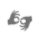 